ЗАЩИТИСЬОТ ГРИППА, КОРОНАВИРУСА И ОРВИВИРУСЫ ЕСТЬ ВЕЗДЕВИРУСЫ ОЧЕНЬ МАЛЫ, МЫ НЕ СМОЖЕМ ИХ УВИДЕТЬ БЕЗ МИКРОСКОПА КОГДА ЗАБОЛЕВШИЙ ЧЕЛОВЕК КАШЛЯЕТ, ЧИХАЕТ, РАЗГОВАРИВАЕТ,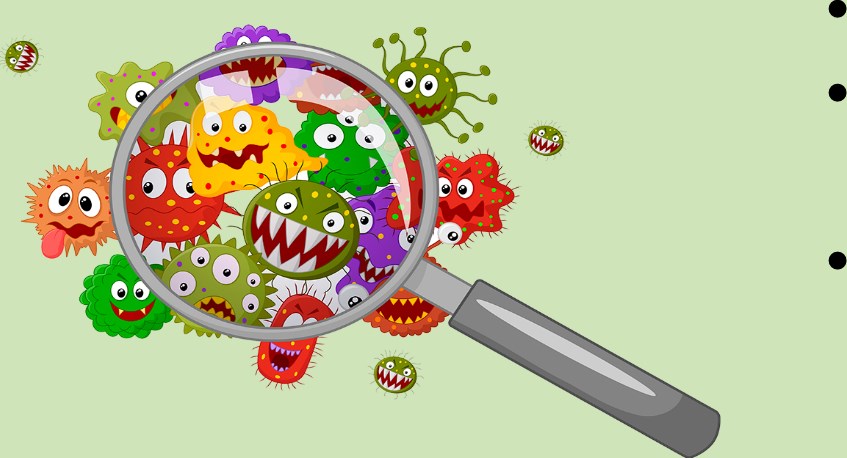 ВИРУСЫ РАЗНОСЯТСЯ ВОКРУГ С КАПЕЛЬКАМИ СЛЮНЫЗДОРОВЫЙ ЧЕЛОВЕК ВДЫХАЕТ ЭТИ ВИРУСЫ И ЗАРАЖАЕТСЯ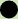 ПК ЕЩЁ МОЖНО ЗАРАЗИТЬСЯПРИКОСНУВШИСЬ К ЛЮБОЙ ТВЕРДОЙ	 ПРИКАСАЯСЬ НЕМЫТЫМИ РУКАМИ К НОСУ, РТУ, ПОВЕРХНОСТИ ИЛИ ПРЕДМЕТУ, ЕСЛИ ТАМ ЕСТЬГЛАЗАМ ВИРУСЫ (СТОЛ, ДВЕРНАЯ РУЧКА, ТЕЛЕФОН,	 при РУКОПОЖАТИЯХ, ПОЦЕЛУЯХ И ОБЪЯТИЯХ ИГРУШКА, ПЕРИЛА)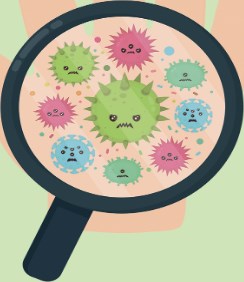 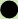 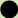 В ОКРУЖАЮЩЕЙ СРЕДЕ ВИРУСЫ ОСТАЮТСЯ ЖИВЫМИ ДОЛЬШЕ двух ЧАСОВ!симптомы:высокм ТЕМПЕРАТУРАЗАЛОЖЕННОСТЬ НОСА ИЛИ НАСМОРК ГОЛОВНАЯ БОЛЬ, УСТАЛОСТЬПЕРШЕНИЕ И БОЛЬ В ГОРЛЕ КАШЕЛЬ, ЧИХАНИЕПОКРАСНЕНИЕ ГЛАЗ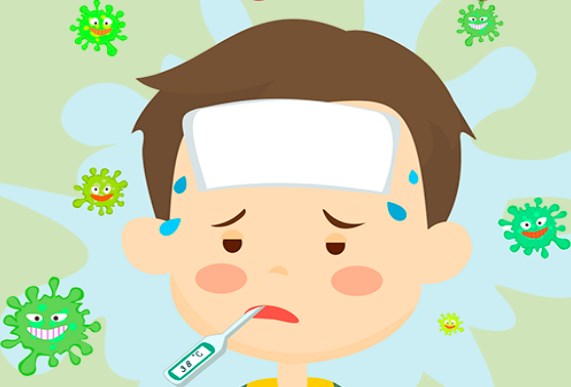 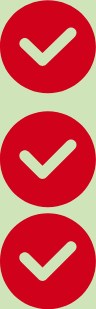 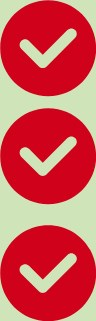 КАК ЗАЩИТИТЬСЯ ОТ ГРИППА, КОРОНАВИРУСА И ОРВИ?СПОСОБЫ ЗАЩИТЫТЩАТЕЛЬНО МОЙ РУКИ ВЕРНУВШИСЬ ДОМОЙ, ПЕРЕД Едой, ПОСЛЕ ТУАЛЕТА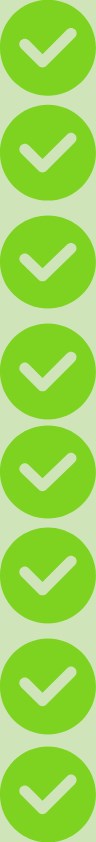 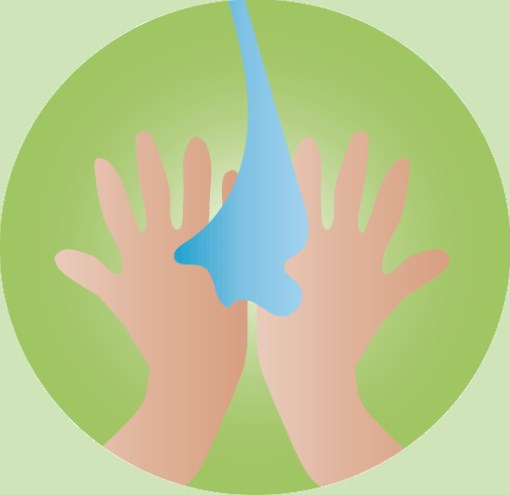 МОЙ РУКИ ПОСЛЕ пшля, чипнья, сморпнияЕСЛИ НЕТ ВОЗМОЖНОСТИ ВЫМЫТЬ РУКИ С МЫЛОМ, ИСПОЛЬЗУЙ АНТИСЕПТИЧЕСКИЙ ГЕЛЬ НЕ ТРОГАЙ ГЛАЗА, НОС, рот ГРЯЗНЫМИ РУКАМИЗАНИМАЙСЯ ФИЗКУЛЬТУРОЙ, ВЫСЫПАЙСЯВ КОМНАТЕ ВСЕГДА ДОЛЖЕН БЫТЬ СВЕЖИЙ ВОЗДУХ - ПРОВЕТРИВАЙ!НАДЕВАЙ МЕДИЦИНСКУЮ МАСКУ В ЛЮДНЫХ МЕСТАХ И В ТРАНСПОРТЕ ИЗБЕГАЙ КОНТАКТОВ С ЗАБОЛЕВШИМИКАШЕЛЬ? НАСМОРК? ТЕМПЕРАТУРА?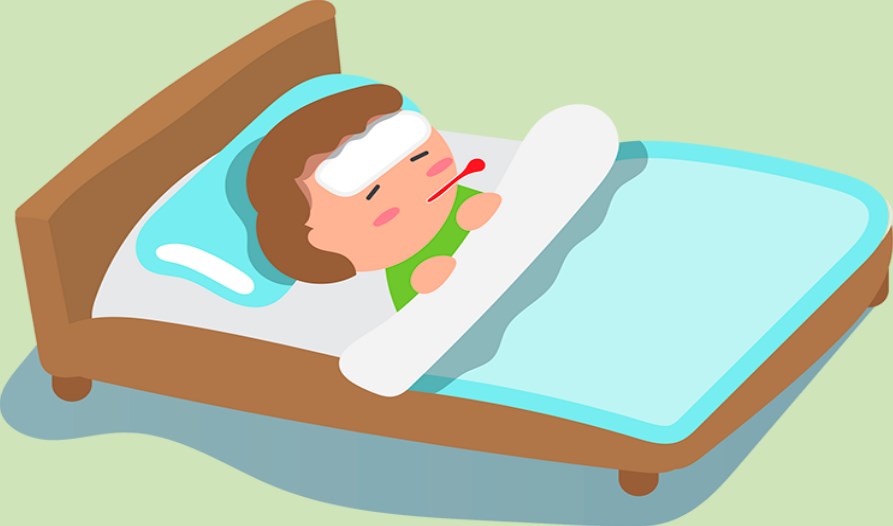 ОСТАВАЙСЯ ДОМА(ЧТОБЫ БЫСТРЕЕ ПОПРАВИТЬСЯ И НИКОГО НЕ ЗАРАЗИТЬ)